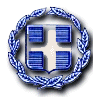 ΠΡΟΣΚΛΗΣΗ ΕΚΔΗΛΩΣΗΣ ΕΝΔΙΑΦΕΡΟΝΤΟΣ ΓΙΑ ΤΗΝ ΟΡΓΑΝΩΣΗ ΤΗΣ ΠΟΛΥΗΜΕΡΗΣ ΕΚΠΑΙΔΕΥΤΙΚΗΣ ΕΚΔΡΟΜΗΣ ΤΗΣ Γ΄ ΤΑΞΗΣ του 10oυ ΓΕΛ ΗΡΑΚΛΕΙΟΥ ΣΤΗ ΘΕΣΣΑΛΟΝΙΚΗΤο 10ο Γενικό Λύκειο Ηρακλείου προγραμματίζει πολυήμερη εκπαιδευτική εκδρομή των μαθητών της Γ' τάξης Α) στη Θεσσαλονίκη (4 διανυκτερεύσεις) και στον Βόλο (1 διανυκτέρευση) Β) στη Θεσσαλονίκη (3 διανυκτερεύσεις) και στον Βόλο (2 διανυκτερεύσεις) Γ) στη Θεσσαλονίκη (5 διανυκτερεύσεις) και προσκαλεί τα τουριστικά γραφεία να υποβάλλουν τις προσφορές τους σύμφωνα με τους παρακάτω όρους:  Πραγματοποίηση εκδρομής στο χρονικό διάστημα Μαρτίου 2020 (μέχρι 24 Μαρτίου). Η μετακίνηση από και προς το Ηράκλειο: Α) Ακτοπλοϊκώς Ηράκλειο-Πειραιά και οδικώς Πειραιά-Θεσσαλονίκη και επιστροφή με αεροπλάνο από Θεσσαλονίκη για Ηράκλειο (απογευματινή ή βραδινή πτήση).Β) Οποιονδήποτε άλλο συνδυασμό θα μπορούσατε να μας προτείνετε.3.   Αριθμός μαθητών: 40-494. Αριθμός συνοδών καθηγητών: 35. Αριθμός διανυκτερεύσεων: 4 (στη Θεσσαλονίκη) και 1 (στον Βόλο)6. Τα καταλύματα θα πρέπει να είναι ασφαλή (κατάσταση κτιρίου και περιοχή), κατηγορίας τουλάχιστον 5 ή 4  αστέρων, μέσα στην πόλη της Θεσσαλονίκης (κεντρικό ξενοδοχείο),  ενώ θα προσφέρουν οπωσδήποτε πρωινό. Η δυνατότητα ημιδιατροφής είναι επιθυμητή αλλά θα πρέπει να αναφερθεί ξεχωριστά. Τα δωμάτια μπορούν να είναι δίκλινα, τρίκλινα ή και τετράκλινα για τους μαθητές (με κανονικά κρεβάτια όμως και όχι με ράντζα, χωρίς μπαλκόνια και στον ίδιο όροφο όλο το Λύκειο) και μονόκλινα για τους συνοδούς καθηγητές.7. Το πρόγραμμα της εκδρομής θα μπορεί να διαμορφωθεί ελεύθερα από τον αρχηγό,  τους συνοδούς καθηγητές και τους μαθητές και θα οριστικοποιηθεί τουλάχιστον έναν μήνα πριν την αναχώρηση. Θα συνεκτιμηθούν οπωσδήποτε οι προτάσεις των τουριστικών γραφείων που θα αναφέρονται στις αντίστοιχες προσφορές τους αλλά όπου απαιτηθεί η παρουσία ξεναγού (π.χ. στη Βεργίνα), το κόστος του θα βαρύνει το γραφείο. 8. Τα τουριστικά λεωφορεία θα πρέπει να είναι συνεχώς στη διάθεση του σχολείου ενώ θα υπάρχουν εφεδρικοί οδηγοί για όσες μετακινήσεις χρειαστεί να γίνουν πέρα του ωραρίου των βασικών  οδηγών.  Πριν την επιβίβαση των μαθητών, τα λεωφορεία θα πρέπει να ελεγχθούν, από την αρμόδια λιμενική ή αστυνομική αρχή, ότι πληρούν όλες τις προϋποθέσεις που προβλέπονται από την ισχύουσα νομοθεσία (Έγγραφα καταλληλότητας και βεβαιώσεις τεχνικών ελέγχων), ότι τα ελαστικά τους βρίσκονται σε εξαιρετική κατάσταση και ότι όλοι οι οδηγοί διαθέτουν επαγγελματικές άδειες ικανότητας για τη συγκεκριμένη κατηγορία οχημάτων.9. Υποχρεωτική Ασφάλιση Ευθύνης Διοργανωτή, όπως ορίζει η κείμενη νομοθεσία, καθώς και πρόσθετη προαιρετική ασφάλιση για περίπτωση ατυχήματος ή ασθένειας μαθητή ή συνοδού καθηγητή. 10. Ιατρική και φαρμακευτική υποστήριξη. 11. Αποδοχή από το πρακτορείο ποινικής ρήτρας σε περίπτωση αθέτησης, από τη μεριά του, οποιουδήποτε από τους όρους του συμβολαίου (εγγυητική επιστολή με παρακράτηση ποσού που θα καθορίσει το σχολείο, με ελάχιστο το15% του συνολικού κόστους).12. Πρόβλεψη διαχείρισης της περίπτωσης που η εκδρομή δεν θα πραγματοποιηθεί στις προβλεπόμενες ημερομηνίες λόγω ανωτέρας βίας (κακοκαιρία, εκλογές κλπ.)Τα ενδιαφερόμενα Πρακτορεία καλούνται να υποβάλουν, στο γραφείο της Διεύθυνσης του 10ου Γενικού Λυκείου Ηρακλείου, αποκλειστικά σφραγισμένες προσφορές το αργότερο μέχρι την Τρίτη, 29-10-2019 και ώρα 11:00π.μ.. Οι προσφορές θα περιγράφουν αναλυτικά τις προσφερόμενες υπηρεσίες και τις πιθανές ενδεχόμενες βελτιωτικές προτάσεις και θα είναι σύμφωνες με την Υ.Α. 129287/Γ2/10-11-2011 (ΦΕΚ 2769 / τ.Β΄/02-12-2011) όπως τροποποιήθηκε με την Αρ.Πρωτ.25198/Γ7/21-02-2014 απόφαση ΥΠ.Ε.Θ καθώς και  κάθε  σχετική νομοθεσία. Οι προσφορές θα πρέπει να αναφέρουν το συνολικό κόστος της εκδρομής καθώς και το κόστος ανά μαθητή.  Κάθε προσφορά θα πρέπει οπωσδήποτε να συνοδεύεται από υπεύθυνη δήλωση κατοχής του ειδικού σήματος λειτουργίας τουριστικού πρακτορείου καθώς και 1 φωτοαντίγραφό του. Επιπλέον, στον φάκελο της προσφοράς θα υπάρχει απαραίτητα CD ή άλλο ηλεκτρονικό μέσο με την προσφορά σε ηλεκτρονική μορφή (doc ή pdf), ώστε να είναι εύκολη η ανάρτησή της στο διαδίκτυο. Όσες προσφορές δεν φτάσουν έγκαιρα μέχρι την παραπάνω ημερομηνία, αποσταλούν με διαφορετικό τρόπο (Fax, e-mail, με ανοικτό φάκελο ή χωρίς) ή συνοδεύονται από κενό CD, θα θεωρηθούν απαράδεκτες και δεν θα αξιολογηθούν.Η αποσφράγιση των προσφορών θα γίνει από την αρμόδια Επιτροπή του 10ου Γενικού Λυκείου Ηρακλείου την ίδια μέρα, δηλαδή Τρίτη στις 29-10-2019 και ώρα 11:15μ.μ. στο Γραφείο της Διεύθυνσης και θα επιλεγεί αυτή που θα είναι σύμφωνη με τις παραπάνω προϋποθέσεις της σχετικής πρόσκλησης εκδήλωσης ενδιαφέροντος, θα κριθεί ως η πλέον κατάλληλη και ευέλικτη για διαμόρφωση σύμφωνα με το παιδαγωγικό μέρος της εκδρομής κι επιπλέον θα είναι συνολικά η πλέον συμφέρουσα οικονομικά.    Ο ΔΙΕΥΘΥΝΤΗΣ ΤΟΥ ΣΧΟΛΕΙΟΥ  Ε.Π. ΜΑΝΟΥΣΕΛΗΣ             ΦυσικόςΕΛΛΗΝΙΚΗ  ΔΗΜΟΚΡΑΤΙΑΥΠΟΥΡΓΕΙΟ ΠΑΙΔΕΙΑΣ, ΕΡΕΥΝΑΣΚΑΙ ΘΡΗΣΚΕΥΜΑΤΩΝ           Ηράκλειο, 23/10/2019            Αριθμός  Πρωτ.: 534ΠΕΡΙΦ/ΚΗ Δ/ΝΣΗ ΕΚΠ/ΣΗΣ  ΚΡΗΤΗΣΔ/ΝΣΗ Δ.Ε. Ν. ΗΡΑΚΛΕΙΟΥ10ο  ΓΕΝΙΚΟ ΛΥΚΕΙΟ ΗΡΑΚΛΕΙΟΥΤαχ. Δ/νση: Β. ΗΠΕΙΡΟΥ  19Ταχ. Κώδ.:   713 04Πληροφορίες : Μαρκάκης ΒύρωναςΤηλέφωνο/φαξ: 2810252154 E-mail : mail@10lyk-irakl.ira.sch.grΠρος: τη Δ/νση Δ/θμιας Εκπ/σης      Ν. Ηρακλείου 